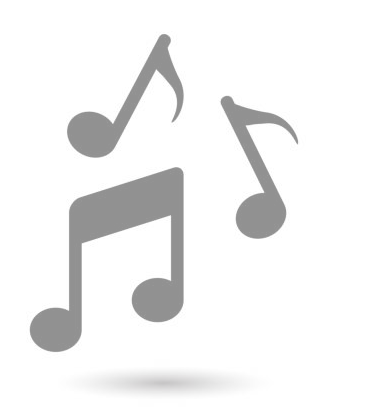 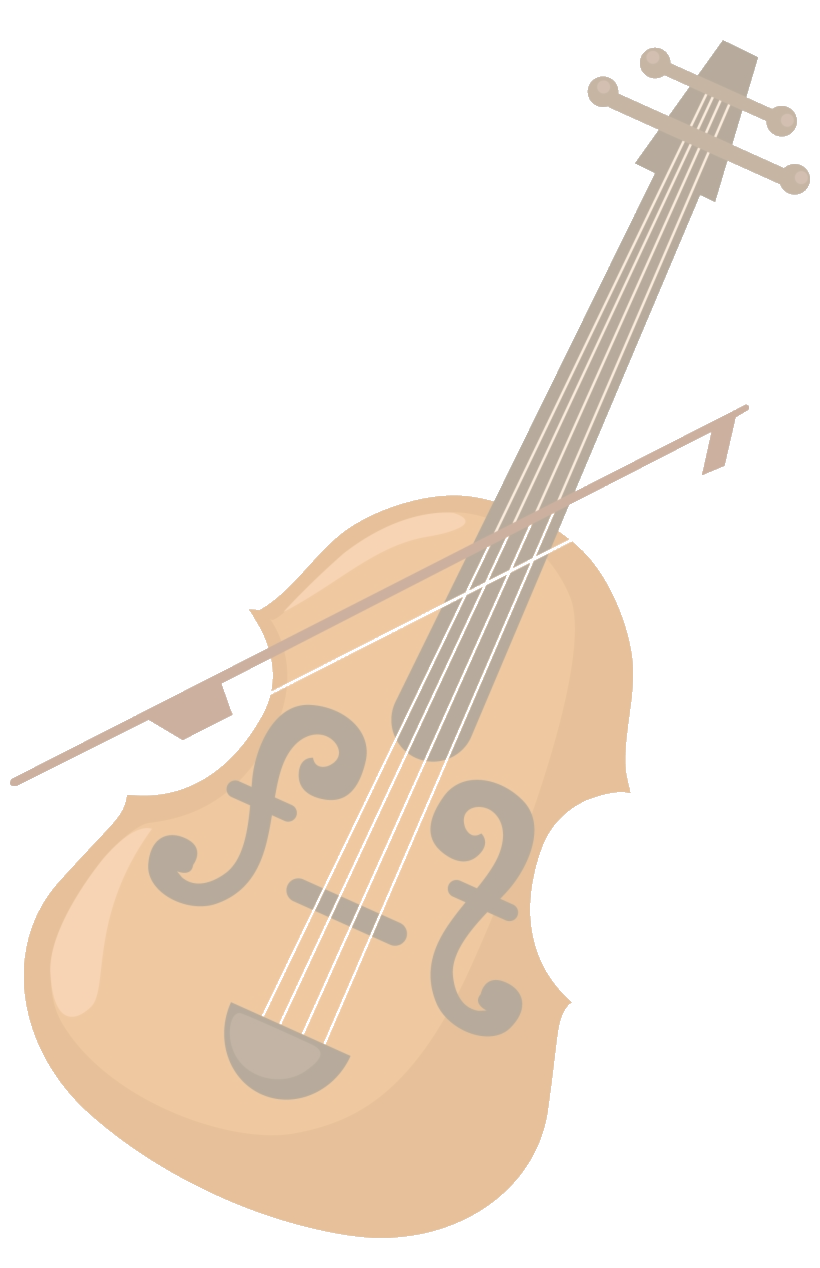 MEĐUNARODNO GLAZBENO NATJECANJE SONUS OP.7 U KRIŽEVCIMAMEĐUNARODNO GLAZBENO NATJECANJE SONUS OP.7 U KRIŽEVCIMAMEĐUNARODNO GLAZBENO NATJECANJE SONUS OP.7 U KRIŽEVCIMAMEĐUNARODNO GLAZBENO NATJECANJE SONUS OP.7 U KRIŽEVCIMAUčenici gudačkog odjelaUčenici gudačkog odjelaUčenici gudačkog odjelaUčenici gudačkog odjelaLARA ŠOŠAI kategorija2. nagradaSTJEPAN DOMAGOJ LAZARII kategorija2. nagradaNATAN ŠIPČIĆIII kategorija3. nagradaMentor: Dubravka BalentMentor: Dubravka BalentDOROTEA BAGOVIĆII kategorijanagradaKARMEN BEGIĆIV kategorijanagradaMentor: Dora KamberMentor: Dora Kamber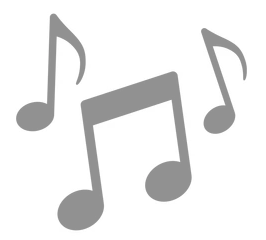 DOROTEA RUKAVINAV kategorijaPriznanje o sudjelovanjuMentor: Anis KončićMentor: Anis Končić